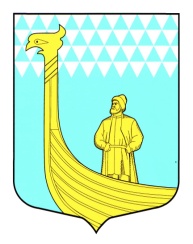 СОВЕТ ДЕПУТАТОВ МУНИЦИПАЛЬНОГО ОБРАЗОВАНИЯВЫНДИНООСТРОВСКОЕ СЕЛЬСКОЕ  ПОСЕЛЕНИЕВОЛХОВСКОГО МУНИЦИПАЛЬНОГО РАЙОНАЛЕНИНГРАДСКОЙ ОБЛАСТИВторого созыва                                                          РЕШЕНИЯот  «__22___»    января 2013 года                                  №_2___ Об утверждении тарифа на услуги муниципальной бани на территории и МО Вындиноостровское сельское поселение В соответствии с федеральным законом от 06 октября 2003 года № 131-ФЗ «Об общих принципах организации местного самоуправления в Российской Федерации», Уставом муниципального образования  в целях  повышения эффективности  управления муниципальным имуществом для различных видов деятельности совет депутатов  решил:1.Установить  и ввести в действие с 1 февраля 2013 года тарифы на услуги муниципальной бани на территории муниципального образования Вындиноостровское сельское поселение за одно помывочное место в следующих размерах:1.1. Взрослый билет 70 рублей;1.2. Дети  до 5 лет бесплатно;1.3. Дети с 5 лет до 16 лет, пенсионеры – 50 рублей;2. Данное решение опубликовать в средствах массовой информации, газете «Провинция».3. Контроль за исполнением данного решения возложить на постоянную депутатскую комиссию по жилищно-коммунальному хозяйству, строительству, благоустройству и экологии.Глава МО Вындиноостровское сельское поселение         А.Сенюшкин